С 1 октября по 15 ноября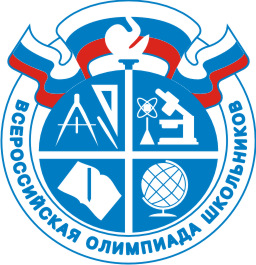  проходил школьный этап Всероссийской олимпиады учащихся 2013-2014 уч.годаКоличество участников школьного этапа Всероссийской олимпиады обучающихся МОУ СОШ с. Акшуат МО «Барышский район»Количество победителей школьного этапа Всероссийской олимпиады обучающихся МОУ СОШ с. Акшуат МО «Барышский район»№ п/пНаименование предмета5 кл.6 кл.7 кл.8кл.9 кл.10 кл.11 кл.Всего1.Физика --22222102.Английский язык--------3.Немецкий язык5522222204.Французский яз.--------5.Физическая культура101065522406.Астрономия--------7.Русский язык101042643398.Математика91075942469.Биология---38431810.Экология--------11.Информатика-----43712.Технология--------13.Химия----333914.География--------15.Экономика--------16.Литература-3333321717.История55555323018.Обществознание-5555322519.Право--------20.Искусство (МХК)--------21.Русский язык и литература нш--------22.Татарский язык и литература--------23.Чувашский язык и литература--------24.Мордовский язык и литература--------25.Краеведение--------Итого:39483432483426261№п/пФИО участникаПредметКлассРуководитель1.Куприянова Дарья АлексеевнаМатематика11Мурзакова Раиса Александрповна2Токарева Евгения ГеоргиевнаМатематика9Мокрова Елена Владимировна3Ермильева Ирина Сергеевна Русский язык11Лапшова Марина Николаевна4Мазина Полина МихайловнаРусский язык7Христафорова Ольга Владимировна4Дворникова АннаАлександровнаЛитература11Христафорова Ольга Владимировна5Куприянова Дарья АлексеевнаБиология11Куприянова Светлана Николаевна5Хуснутдинова Карина АмировнаБиология10Куприянова Светлана Николаевна5Переведенцев Никита Сергеевич Биология9Куприянова Светлана Николаевна5Карпухина Ксения ПавловнаБиология8Куприянова Светлана Николаевна5Ермильева Ирина СергеевнаХимия11Куприянова Светлана Николаевна6Дворникова Анна АлександровнаНемецкий язык11Кузнецова Светлана Александровна7Дворникова Анна Александровнаистория11Гузынина Елена Михайловна7Хуснутдинова Карина Амировнаобществознание10Гузынина Елена Михайловна8Промтов Антон ЮрьевичФизическая культура10Степанова Мария Александровна